ciências – aparelho respiratório - 5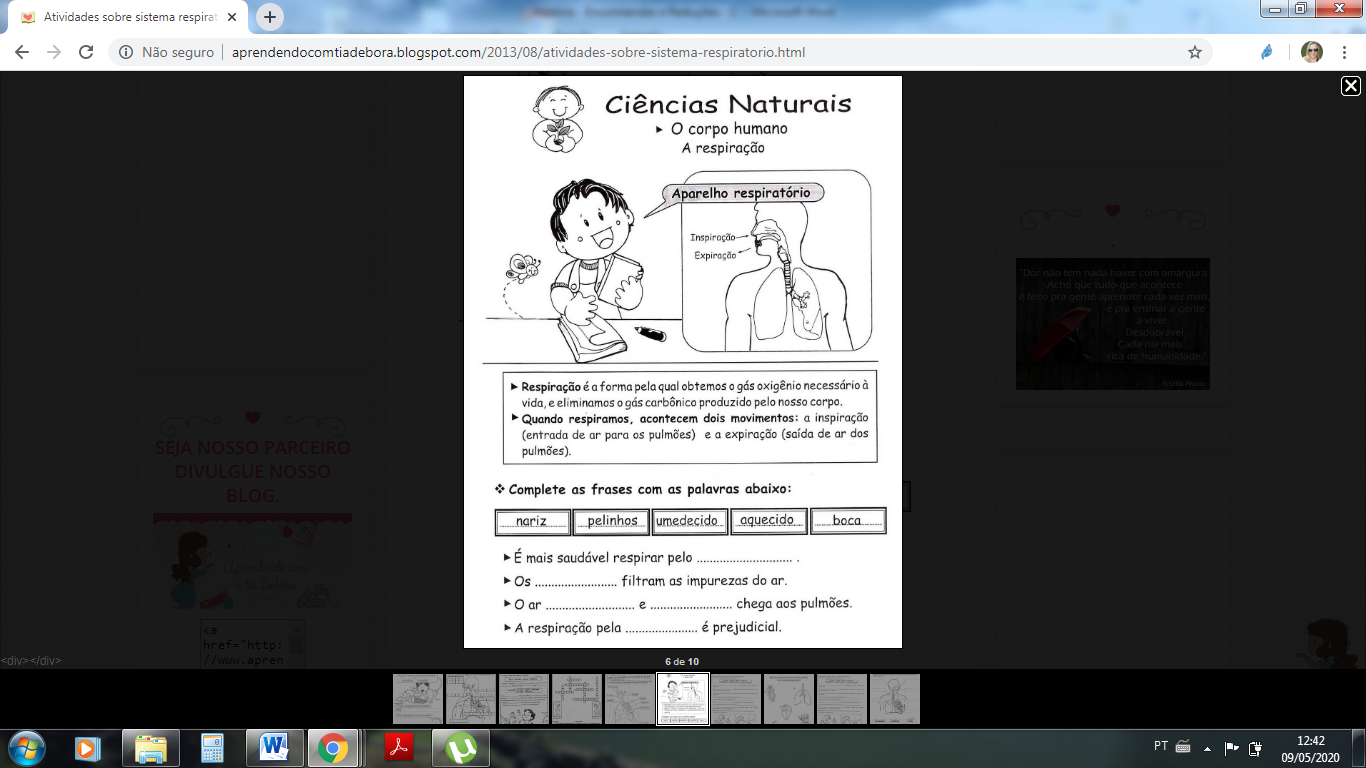 Identifique, nos desenhos abaixo, os dois movimentos respiratórios: inspiração e expiração.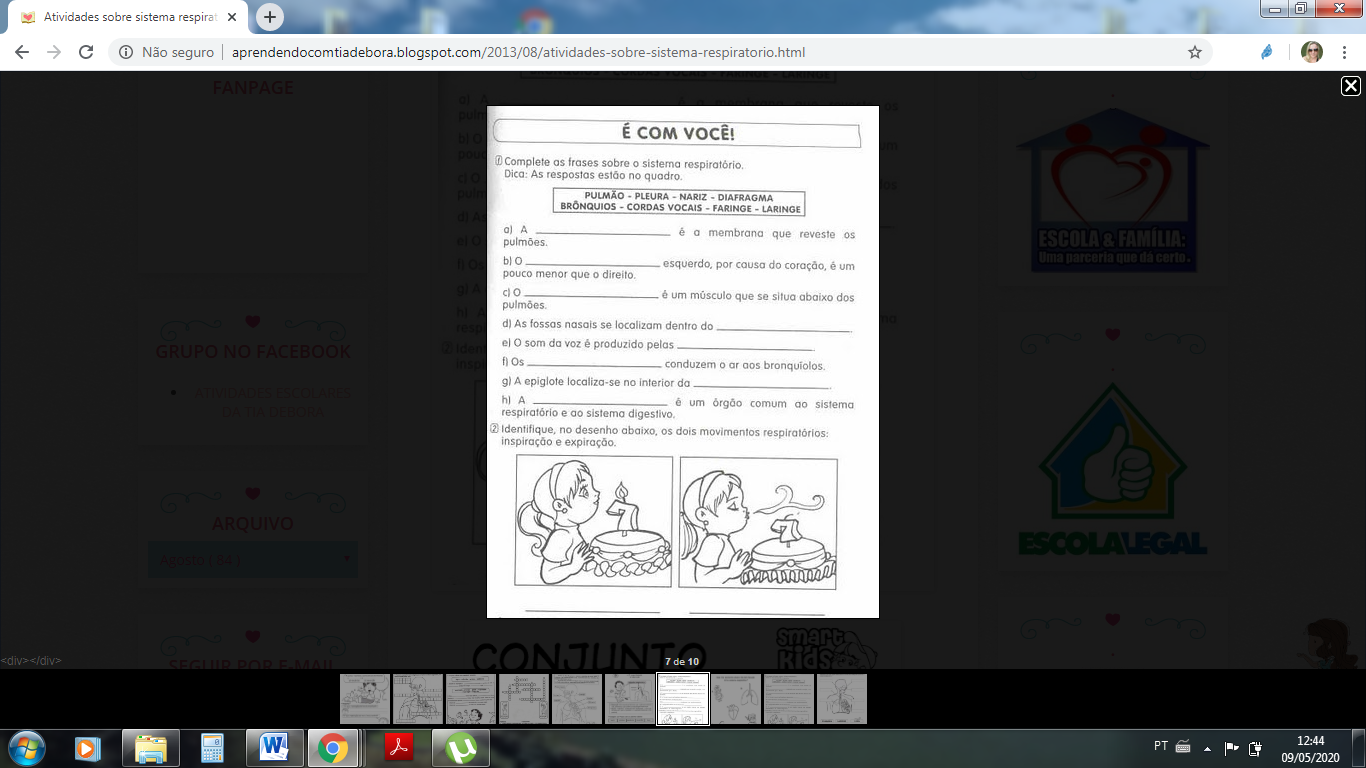 	_____________________________           ________________________________Quais dos elementos abaixo não tem relação com o aparelho respiratório?Faça um X para indicar a sua resposta.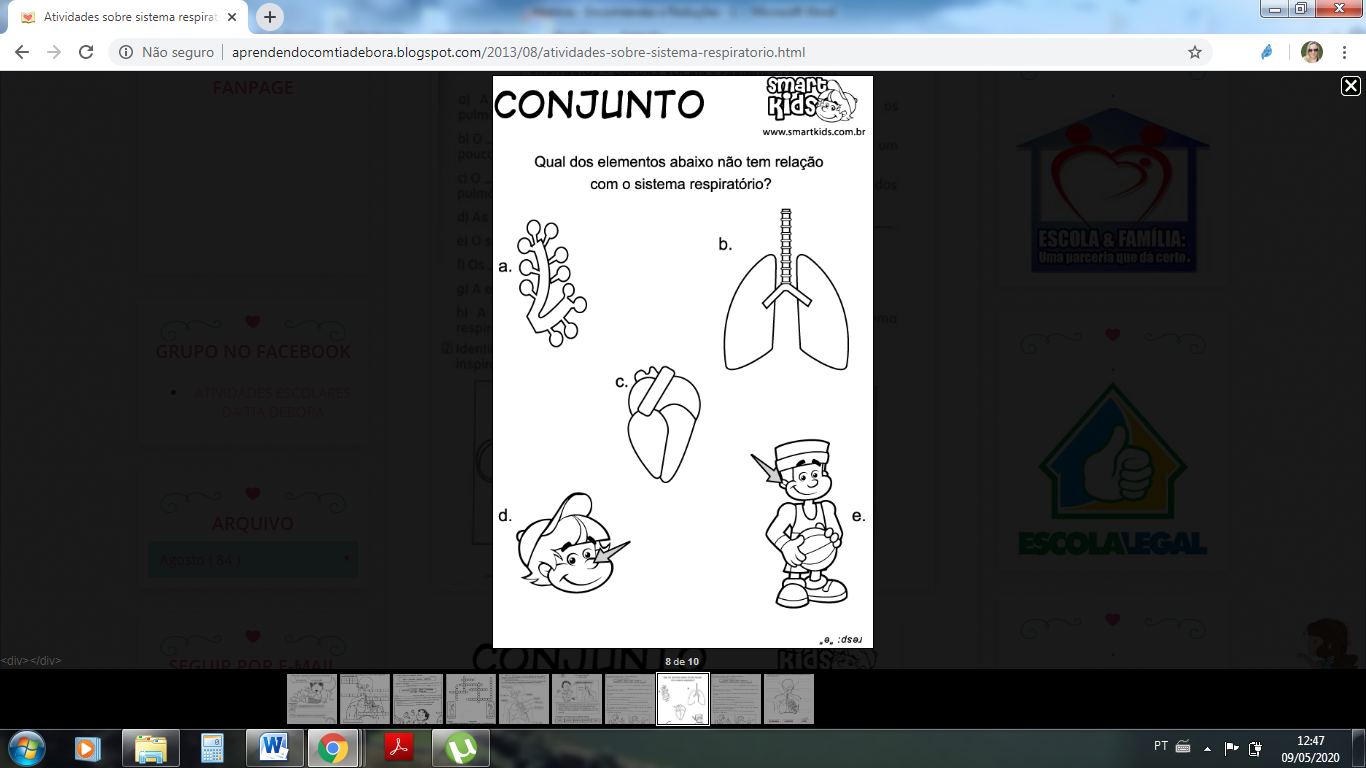 Complete o texto abaixo usando as palavras adequadas.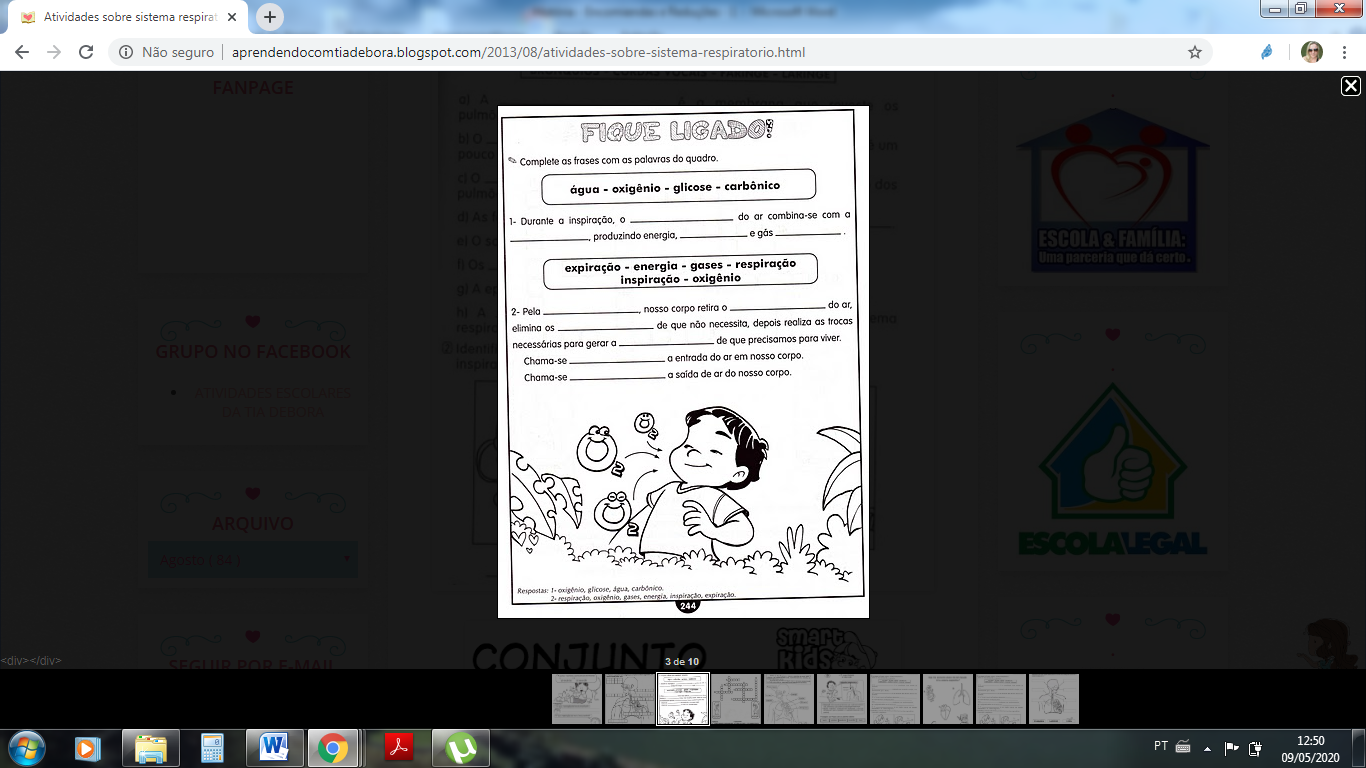 Pela _________________________, nosso corpo retira o ____________________ do ar, elimina os ________________________________ de que não necessita, depois realiza as trocas necessária para gerar a ___________________________  de que precisamos para viver.	Chama-se ______________________ a entrada de ar em nosso corpo.           Chama-se ______________________ a saída de ar do nosso corpo.